Dear Parents / Carers, We are very pleased to announce that we will be using Tapestry as our online learning journal provider. Tapestry allows you to login with a secure username and password so you can view all your children’s observations, photographs and videos. You can like and comment on observations that we add for your child and it’s also possible for you to add your own observations. Your comments and observations will allow us to find out about which activities your child really enjoyed and the learning they get up to at home. It is also possible for you to be notified via email either immediately, daily or weekly if there are new entries for you to view.  The activities feature will be used to set home learning activities, including instructions and relevant media. Once the set activity has been completed by your child/ren, you will be able to send it back to us through an observation.All data that is entered to Tapestry is stored securely on their servers. If you are interested in finding out more information about this, you can go to https://tapestry.info/security. Once we have set you up with an account you will be able to login using any web browser from tapestryjournal.com or by downloading the Tapestry app from the Play or App store, depending on what type of device you are using. Remember, if you are going to use the application version of Tapestry, ensure that auto updates are turned on for your device so you always have the most up to date version of the app. We will set you up using your email address and once this has been done, you will receive an activation email from which you can set up your own password to login with. You will also be asked to set up a 4-digit PIN which you can use on the Tapestry app to quickly log back in once you’ve initially logged in. Do remember to keep an eye out on your spam/junk folders for this email. We do hope you enjoy using Tapestry, do let us know if you have any questions about it. Kind regards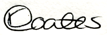 Mrs K. CoatesHeadteacher